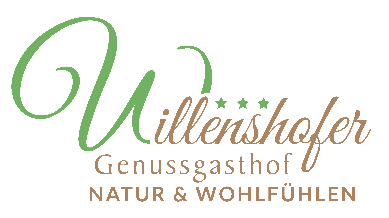 Wir suchen zum ehestmöglichen Eintritt: Einen LEHRLINGAls Verstärkung unseres Küchenteams. Wir sind ein kleiner Familienbetrieb in 8672 St. Kathrein am Hauenstein Obere Zeil 6 (Peter Roseggers Waldheimat) mit 8 Mitarbeitern, in dritter Generation. Wir sind ein 2 Saisonen Betrieb. Im Winter (Dezember bis März) haben wir unsere Küche auf die Bedürfnisse der Wintersportler eingestellt.Von April bis Oktober Restaurantbetrieb. In dieser Zeit verwöhnen wir unsere Gäste mit ausschließlich frischer, selbstgemachter gehobener, regionaler Küche. Bei uns werden Pasta, Gnocchi, Schupfnudeln, Dessert und alles weiter Hand- bzw. hausgemacht. Wir Kochen mit modernen Gartechniken und Küchengeräten, moderne Tellersprache, bei uns wird IMMER Frisch gekocht- alle 5 Wochen eine neue saisonale Speisekarte Weiter Infos und Bildergalerie unter www.genussgasthof.com Kulinarischer Kalender: April-Oktober Degustationsmenüs 4-8 Gänge  Ende März: hausgemachte Pizzen	 	Mai-Juni: Spargel und Steakgenuss 	Oktober: Ganslessen Ende Oktober: hausgemachte Pizzen Ende November: WildgenussDezember: XXL Burger Essen Berufsschule ist in Bad Gleichenberg (Februar bis April)  Arbeitszeit:40h Woche5 TagewocheBei uns gibt’s Vielfältiger AufgabenbereichFlexible Arbeitszeiten Angenehmes Arbeitsumfeld in einem familiär geführten Team  gratis Mitarbeiterzimmer bei bedarfgratis Mitarbeiteressen und Getränke während der ArbeitszeitGeburtstagsgeschenkMitarbeiterfeier Weiterbildungsmöglichkeiten  Faire Entlohnung zuzüglich Trinkgeld Wer sich traut, Bewerbung:Telefonisch an Stefan Willenshofer unter 0664/9378879Bewerbung an office@genussgasthof.com Oder schauts einfach persönlich bei uns im Genussgasthof vorbei.  